KRISMA WORK EXPERIENCETravel & Tours as In house Sales & Reservation Representative (March 2015-March 2016)Receptionist/ CounterstaffAssisting walk-in clients and direct passengers.Reports using MS Office (Word, Excel, Presentation, Outlook)Hotel & Restaurant bookings.Airline bookings using Abacus System or web bookings.Telemarketing to partner travel agencies and to our direct passenger.Basic Office skills (Answering phone calls, handling emails & encoding files)CashierPRACTICAL EXPOSUREHR Assistant (Travel Industry Phase) in Magsaysay Maritime Corp. (June 2014- Feb. 2015)	Receptionist 	Assisting crews for their request.	Updating and encoding documents of the crews in Magsaysay’s system.	Registration officer during recruitment caravan.	Assisting HR officer in sorting resumes of the applicants.OJT 1 (Travel Agency Phase) in Sky Horizon Tours and Events (Nov. 2012-Feb. 2013) 	Basic Office Skills (Phone calls, encoding files and etc.)	Customizing domestic tour packages	Being an assistant tour guide if they have group tours	Updating contracted rates from the hotels all over the PhilippinesSKILLSCommunication Skills	Interpersonal Skills	Computer Literate (Word, Excel, Powerpoint, Outlook)             Basic Abacus Training 	Basic Amadeus Training with GDS	Knowledge in Geography	Basic Opera SystemPERSONAL BACKGROUNDAge: 21Sex: FemaleHeight: 160cmWeight: 50kgCivil Status: SingleBirthday: December 25, 1994Nationality: FilipinoLanguages: English (Fluent), Filipino (Native)EDUCATIONAL BACKGROUNDCollege:	Bachelor of Science in Tourism	University of San Jose- Recoletos	Cebu City	2011-2015Secondary:	Santo Niño Institute	Bohol 	2007-2010ACHIEVEMENTS	Honor Student in Elementary and High school	Cum Laude in CollegeJob Seeker First Name / CV No: 1718760Click to send CV No & get contact details of candidate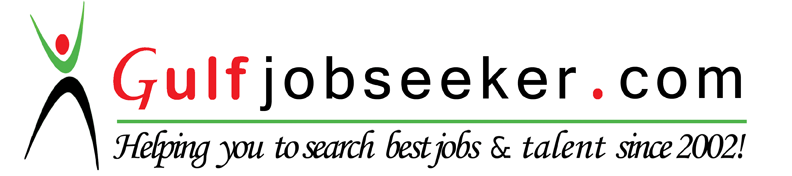 